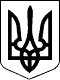 УЖГОРОДСЬКА РАЙОННА державна адміністраціяЗАКАРПАТСЬКОЇ ОБЛАСТІР О З П О Р Я Д Ж Е Н Н Я____14.05.2021____                        Ужгород                      №___122_____Про затвердження детального планутериторіїВідповідно до статей 6 і 39, 41 Закону України „Про місцеві державні адміністрації”, статей 19 і 25 Закону України „Про регулювання містобудівної діяльності”, статті 13 Закону України  „Про основи містобудування”, Закону України „Про стратегічну екологічну оцінкуˮ, наказу Міністерства регіонального розвитку, будівництва та житлово-комунального господарства України від 16.11.2011 № 290 „Про затвердження Порядку розроблення містобудівної документації”, наказів Міністерства екології та природних ресурсів України 10.08.2018 № 296 „Про затвердження Методичних рекомендацій із здійснення стратегічної екологічної оцінки документів державного плануванняˮ, 29.12.2018 № 465 „Про внесення змін до Методичних рекомендацій із здійснення стратегічної екологічної оцінки документів державного плануванняˮ, 18.07.2019 № 260 „Про внесення змін до Методичних рекомендацій із здійснення стратегічної екологічної оцінки документів державного плануванняˮ, 16.12.2020 № 1272 „Про затвердження Порядку здійснення моніторингу наслідків виконання документа державного планування для довкілля, у тому числі для здоров’я населенняˮ, враховуючи результати громадського обговорення 06.04.2021 року, розглянувши заяву громадян Степчука Олександра Георгійовича, Шульгана Анатолія Івановича, Чернецького Сергія Івановича 15.04.2021:        1. Затвердити громадянам: Степчуку Олександру Георгійовичу, Шульгану Анатолію Івановичу, Чернецькому Сергію Івановичу детальний план території для розміщення цеху з виробництва бетонних виробів, за межами населеного пункту на території Баранинської сільської ради Ужгородського району	 Закарпатської області.	2.  Контроль за  виконанням цього розпорядження залишаю за собою.В. о. голови державної адміністрації                                   Христина МАЦКО 